xxxOd:	xxxOdesláno:	středa 18. října 2023 10:35Komu:	xxxKopie:	xxxPředmět:	Re: OBJ - 3610004639Přílohy:	3610004639_signed.pdfDůležitost:	VysokáDobrý den, pane xxx,V příloze zasílám potvrzené.S přáním pěkného dne,xxxE-mail: xxxatia s.r.o.Ježkova 1054/10, 130 00 PRAHA 3IČ: 02691485 SAVE PAPER - THINK BEFORE YOU PRINT********************************************************************************************************** Tato zpráva obsahuje informace, jenž mohou být důvěrné, osobní a/nebo privilegované.Je určena k výhradnímu užití určeným adresátům.Pokud nejste určený příjemce této zprávy, mějte na paměti, že jakákoliv distribuce, posílání, kopírování této informace je přísně zakázána. Pokud Vám byla tato zpráva doručena omylem, sdělte to prosím odesílateli. Zprávu a všechny její případné kopie potom smažte, nepoužívejte její obsah ani tento obsah nikomu nesdělujte.Dříve než přistoupíte k jakýmkoliv krokům na základě této zprávy, měli byste si ověřit její pravost. Tato zpráva byla zkontrolována firemním antivirovým systémem.**********************************************************************************************************Bližší informace o společnosti naleznete níže:atia s.r.o., sídlo: Ježkova 1054/10, 130 00 Praha 3, registrovaná u Městského soudu v Praze, spis. značka C 222372, IČ 02691485**********************************************************************************************************This communication may contain information which is confidential, personal and/or privileged. It is for the exclusive use of the intended recipient(s).If you are not the intended recipient(s), please note that any distribution, forwarding, copying or use of this communication or the information in it is strictly prohibited. If you have received it in error please contact the sender immediately by return e-mail. Please then delete the e-mail and any copies of it and do not use or disclose its contents to any person.Prior to taking any action based upon this e-mail message, you should seek appropriate confirmation of its authenticity. This message has been checked for viruses on behalf of the company.********************************************************************************************************** The details of the companies are included below:atia s.r.o., Registered Office: Ježkova 1054/10, 130 00 Praha 3, Registered in Czech Rebublic, No. 0269148517. 10. 2023 v 12:30, xxx:Dobrý den.Opětovně žádám o akceptaci výše uvedené objednávky.Děkuji a přeji hezký den,xxxxxxzuje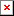 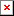 Národní agentura pro komunikační a informační technologie, s. p. Kodaňská 1441/46, 101 00 Praha 10 – Vršovice, Česká republika www.nakit.czInterní informaceFrom: xxxSent: Thursday, October 5, 2023 2:29 PMTo: xxxCc: xxx>Subject: OBJ - 3610004639Importance: HighDobrý den,přílohou Vám zasílám výše uvedenou objednávku.Vzhledem k povinnosti uveřejňovat veškeré smlouvy v hodnotě nad 50 tis. Kč bez DPH v Registru smluv vyplývající ze zákona č. 340/2015 Sb., Vás žádáme o potvrzení objednávky, a to nejlépe zasláním skenu objednávky podepsané za Vaši stranu osobou k tomu oprávněnou tak, aby bylo prokazatelné uzavření smluvního vztahu.Uveřejnění v souladu se zákonem zajistí objednatel - Národní agentura pro komunikační a informační technologie, s.p. S pozdravem a přáním příjemného dnexxxInterní informaceObsah této zprávy má výlučně komunikační charakter. Nepředstavuje návrh na uzavření smlouvy či na její změnu ani přijetí případného návrhu. Upozorňujeme, že uzavření smlouvy, stejně jako závazné přijetí návrhu na uzavření, změnu nebo zrušení smlouvy, podléhá vícestupňovému schvalování. Tento e-mail a k němu připojené dokumenty mohou být důvěrné a jsou určeny pouze jeho adresátům. Nejste-li adresátem, informujte nás, a obsah i s přílohami a kopiemi vymažte ze svého systému, jelikož užití je přísně zakázáno.The content of this message is intended for communication purposes only. It does neither represent any contract proposal, nor its amendment or acceptance of any potential contract proposal. We call your attention to the fact that the conclusion of a contract as well as the binding acceptance of a proposal for a contract conclusion, amendment or cancellation is subject to a multi-level approval. This electronic message including attached files thereto are intended solely for the named addressees and may be legally privileged or confidential. If you have received this electronic mail message in error, please advise us and delete it, including all copies and enclosures transmitted therewith, out of your system immediately. If you are not the intended addressee, the use of this electronic mail message is prohibited.<3610004639.pdf>